Domácí činnostiTento pracovní list je určen žákům 1. stupně základní školy. Pracovní list je součástí námětu Rovné příležitosti mužů a žen z vybrané kapitoly Vztahy v rodině.Mužské a ženské domácí práce________________________________________________________Vybravěte jednotlivé domácí činnosti podle toho, zda je podle vašeho názoru více dělají maminky, tatínkové, dcery, nebo synové. Až domácí činnosti rozřadíte, podívejte se na první část videa. Shodli jste se s dětmi ve studiu? 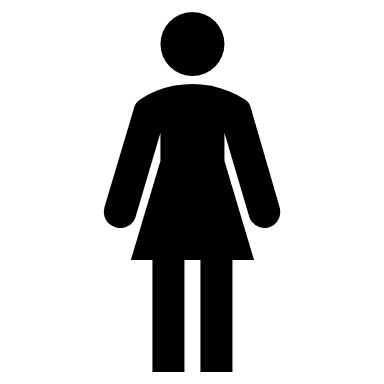 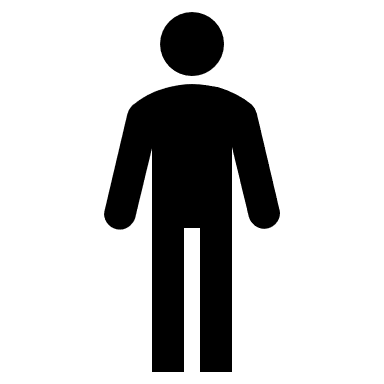 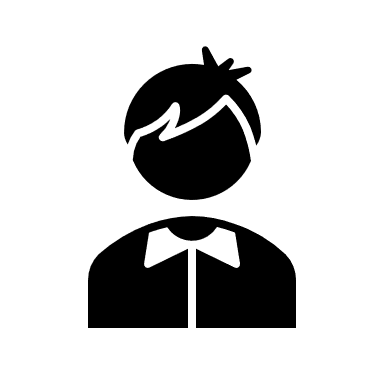 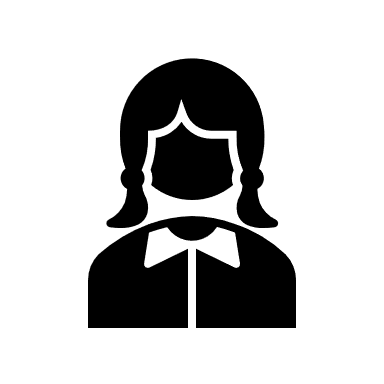 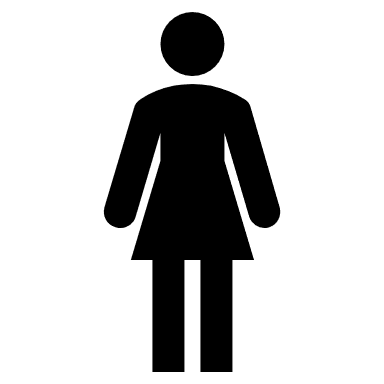 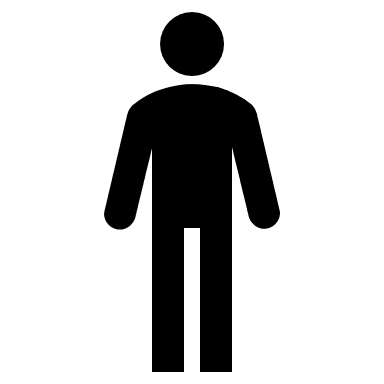 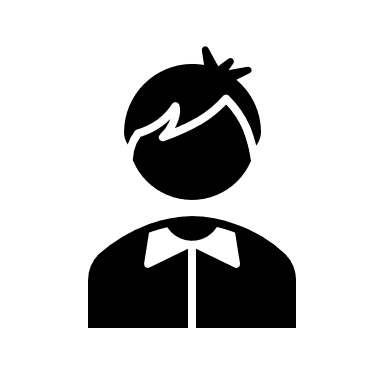 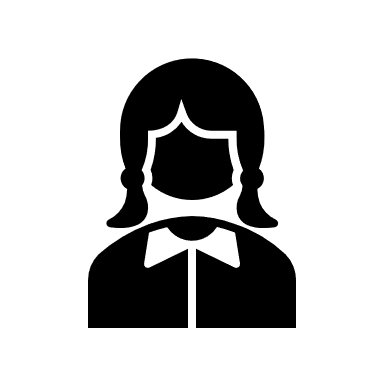 Napište do levého hrnečku, jaké domácí práce vykonáváte, a do pravého napište proč.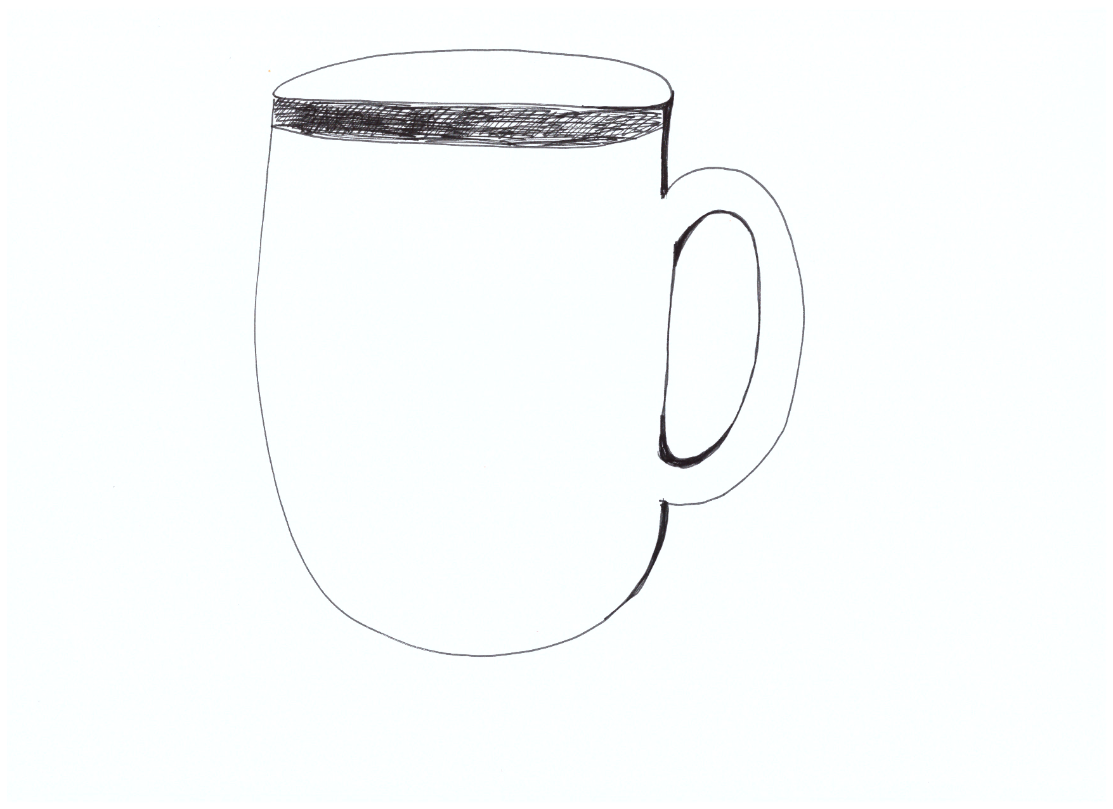 Podívejte se na vdeo a zatrhněte nejvíce vyhovující odpovědi na otázky.Podle čeho by si rodiče a děti měli dělit domácí práce?Podle toho, co je pro ně snazší dělat.Podle toho, co je pro muže nebo ženy typické.Podle toho, jak to dělají v jiné rodině.Měli bychom vyzkoušet všechny domácí práce, protože…to říkají ve videu;si vyzkouším, jestli bych nebyl(a) šikovný/á i na jiný typ činností a stanu se tak samostatnějším;protože mi to rodiče přikážou.Už jste někdy vyzkoušeli nějakou činnost, kterou obvykle doma neděláte? Jakou a jak vám to šlo?Vyzkoušel(a) jsem:…………………………………………………………………………………………………………………Mám z toho pocit (šlo mi to/nešlo mi to, proč)…………………………………………………………………………………………………………………………………………………………………………………………………………………………………………………………………………………………………………………………………………………………………………………………………………………………………………………………………………Co jsem se touto aktivitou naučil(a):…………………………………………………………………………………………………………………………………………………………………………………………………………………………………………………………………………………………………………………………………………………………………….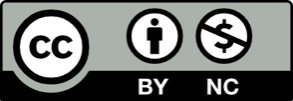 